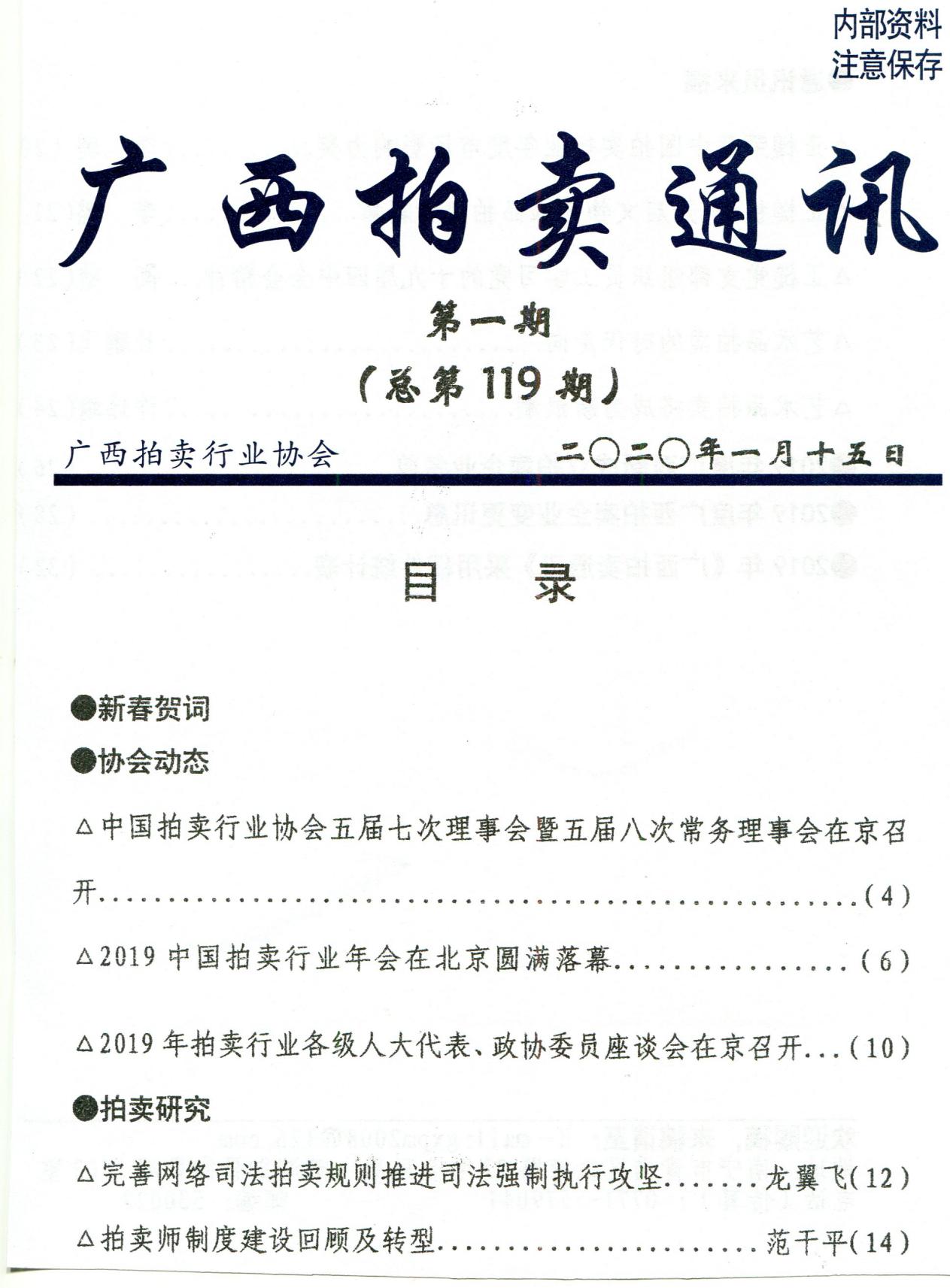 ●通讯员来稿△正槌荣获中国拍卖行业年度市场影响力奖...........李  璐（20△正槌秋拍 开启文物艺术品拍卖新篇章..............李  璐（21）△正槌党支部组织员工学习党的十九届四中全会精神...高  楚（22）△艺术品拍卖的时代走向...........................甘鹏飞（23）△艺术品拍卖将成为新浪潮.........................许玮靖（24）●2019年度广西新成立拍卖企业名单......................（26）●2019年度广西拍卖企业变更讯息........................（28）●2019年《广西拍卖通讯》采用稿件统计表................（32）欢迎赐稿，来稿请至：E－mail:gxpm2008＠126.com地址：南宁市青秀区教育路22号金凤凰·南湖御景御景阁1702室电话（传真）：0771-5579044　　　　　　　邮编：530022新年贺词一元复始、万象更新。新年的钟声已经敲响，新春佳节即将来临，我们已经迎来了充满生机和希望的2020年，值此新春佳节来临之际，我携各位副会长、常务理事、理事单位向关心、支持广西拍卖行业协会工作的各级领导、社会各界朋友和全体会员、向全国各地拍卖业同仁致以新年的祝福！2019年是中华人民共和国成立70周年，也是全面建成小康社会的关键之年。在过去的一年里，全区拍卖行业“不忘初心、牢记使命”、攻坚克难、开拓创新、砥砺前行，在困难中坚守希望，在创新中寻求发展，取得了拍卖成交总额120亿元和佣金收入1.4亿元的业绩。这是广大拍卖人在前进中经历风雨，坚守、坚持的成果，亦是鼓舞全区拍卖人持续前行的力量。过去的一年，协会以习近平新时代中国特色社会主义思想为指导，从行业实际出发，以“新技术、新资源、新市场、新模式”为引导，全力搭建“拍卖新生态”，全面深化新技术应用，深入开展“不良资产交易”、“司法网络辅助服务”、开拓拍卖新领域等专项业务，为行业稳定发展做了持续努力。我们深知，协会的每一次努力都离不开会员的帮助，协会的每一份收获都离不开会员的支持。展望未来，我们重任在肩，面对新机遇和新挑战，期待广大会员振奋精神，与协会一道，顺势而为，谋新篇，开新局，启新程，继续在变革中求生存，在创新中求发展。我们将不断优化服务体系，持续提升服务质量，全力做好拍卖行业的服务，与广大会员齐心协力共创拍卖事业新辉煌。恭祝大家：新春快乐、阖家幸福、事业兴旺、万事如意！                     广西拍卖行业协会会长：罗诗明                         二○二○年元月十日协会动态中国拍卖行业协会五届七次理事会暨五届八次常务理事会在京召开12月17日上午，中国拍卖行业协会五届七次理事会暨五届八次常务理事会在北京召开。中拍协会长黄小坚、副会长雷敏、王中明、李伟、陈志坤、祁志峰、韩涛、秘书长李卫东及各位常务理事、理事出席会议。会议由中拍协秘书长李卫东主持。会议审议并通过了黄小坚会长做的《中国拍卖行业协会五届七次理事会暨五届八次常务理事会工作报告》。报告总结了今年行业基本情况。1-10月全行业拍卖成交场次55742场，较上年增长21.2%；成交额4989.11亿元，比上年同期增长1.88%。从具体成交情况看，主要拍卖标的市场表现持续分化。一方面，土地使用权、机动车、股权债权类拍卖业务均呈现不同幅度的增长。另一方面，房地产、无形资产、文物艺术品及其他类拍卖业务则出现不同幅度的下降。总的看来，受经济增长乏力影响，2019年拍卖行业经营压力仍然较大，资源有限、成交困难、佣金收入下降等问题仍然突出。但另一方面，2019年以来拍卖成交场次和成交额的增长，也侧面体现出拍卖业在困难和挑战面前积极应对，主动作为，努力创新的态度和韧性，主要表现在土地使用权拍卖市场领域、司法拍卖领域、国有资产拍卖领域、农村产权交易领域、公共资源交易领域等都有一些亮点，给广大拍卖业者增加了信心和斗志。报告从五个方面回顾了2019年来主要工作所取得的工作成效，包括加强顶层设计、服务行业转型；搭建交流平台，促进创新融合；开展重点活动，扩大行业影响；围绕企业需求，做好各项服务性工作；强化基础工作，提升队伍素质。报告提出，2020年要在认真学习和领会十九大及十九届四中全会精神、中央工作经济会议精神的基础上做好五项工作：一是抓创新典型，促业务转型；二是抓平台完善，建发展模式；三是抓政策协调，改善营商环境；四是抓人才队伍建设，落实系统化人才体系；五是抓规范自律，树行业正气。会议听取了欧树英副秘书长做的《关于成立中国拍卖行业协会拍卖基金管理委员会、监事会的建议》。为了管好、用好拍卖基金，会议决定成立第一届拍卖基金管理委员会和监事会。审议并通过了由黄小坚会长担任管委会主任委员、由苗华甫副会长担任监事会主任委员，由协会各副会长、秘书长担任委员的拍卖基金管委会、监事会委员名单。会议还同意后续从16日晚精准扶贫公益拍卖会贡献较大的买受人中选两位担任监事会委员。会议还听取了李卫东秘书长做的《关于对新会员报备的建议》，审议并通过了32家企业入会；同意经拍卖师分会审核的8997名执业拍卖师成为中拍协个人会员。 会议第四项听取2019行业年度奖项获奖机构代表经验介绍。山西龙门拍卖有限公司、徐州市国大拍卖有限公司、上海国泰拍卖有限公司分别就国有产权拍卖、农村产权拍卖、国有资产租赁权拍卖方面的创新经验进行分享，四川拍卖行业协会就协会建设和发展所作的工作进行交流。会议最后黄小坚会长做总结讲话。关于当下，他特别要求各地拍协要高度重视最高院相关文件精神，抓紧与当地高院就司法拍卖辅助工作管理办法的出台进行沟通协调，争取各地高院制定的统一政策中由拍卖企业承担司辅工作，争取费用标准相对有利。关于2020年的行业工作，他谈到三点希望，一是企业、行业要紧跟时代步伐，顺势而为。要以习近平新时代中国特色社会主义思想为指导，不忘初心、牢记使命，认真学习和领会十九届四中全会精神和中央经济会议精神。二要坚定行业发展的信心，融合改革发展。拍卖行业在前进的过程中碰到困难是正常的，一定要坚定信心，用新思想开创新局面，用新作为实现新发展。三要建立拍卖新生态，树立行业新形象。要维护企业、行业形象，讲好拍卖行业故事，宣传好、讲好拍卖行业的文化，拍卖行业的发展一定会有好的未来。来源：中拍协2019中国拍卖行业年会在北京圆满落幕2019年12月16日，全国拍卖行业同仁共聚首都北京，以“融合、共赢、发展”为主题，召开“2019中国拍卖行业年会”，分析宏观经济形势，交流典型经验，对接合作资源，共同探讨拍卖企业如何加快体制机制创新，加快新旧动能转换，实现拍卖行业更加符合市场规律、价值规律、服务与效益相统一的集约化、规模化、可持续的健康发展，引领拍卖行业迈进跨界融合新生态、技术智能新时代。来自商务部、国家市场监管总局、海关总署、最高人民法院等主管单位及相关研究院、金融机构、行业协会合作伙伴近500人参加本次年会。商务部流通业发展司副巡视员张斌、中国拍卖行业协会会长黄小坚在年会上致辞。张斌副巡视员在致辞中讲到，近年来我国拍卖业稳步发展，拍卖业务已涉及到我们经济生活的方方面面，拍卖已经逐渐成为商品流通的重要渠道，在国民经济发展中作用越来越突出、越来越重要。随着全球经济一体化不断深入和“一带一路”战略不断推进，中国拍卖行业将面对更加国际化的市场。当前我国正处在转变发展方式，优化经济结构，转换增长动力的攻关期，经济下行压力还在继续，但是我国经济稳中向好、长期向好发展的这种趋势没有改变，拍卖行业可以说面临的挑战和机遇共存，我们一定要努力把外部压力转化为深化改革的动力，积极适应国内外市场变化，不断提高复杂环境下发展的本领，把我国拍卖事业推到一个全新的高度。黄小坚会长在致辞中讲到，今天我们以“融合、共赢、发展”为主题，在北京召开2019中国拍卖行业年会，就是为了推动中国拍卖行业的融合发展、创新发展、共赢发展。希望论坛充分发挥分析形势、交流经验、对接资源的作用。他说，发展是拍卖行业永恒的话题。希望拍卖行业一是要加快产业融合，通过调动各方拍卖资源，整合各方拍卖要素，多方共享拍卖红利，构建拍卖新生态。二是加快创新驱动，以新技术应用为手段，加速拍卖行业的资源创新、模式创新、机制创新，加快由传统向现代拍卖转型升级。三是要加强经营服务能力，提高拍卖企业在新形势下满足复杂业务需求的能力，建设学习型、创新型、智慧型、服务型的拍卖企业。把脉拍卖，共探未来上午主论坛的主题演讲中，特邀国务院发展研究中心市场经济研究所原所长任兴洲以“当前宏观经济形势与政策走向”为主题，把脉中国经济，分析政策走向，为拍卖行业的未来发展指点迷津。同时还邀请北京师范大学互联网发展研究院李韬院长以“数字化时代的产业变革与模式创新”为主题，共同研讨如何打造现代化拍卖，实现技术化、数字化和智能化的拍卖新模式。主旨论坛中，中国嘉德国际拍卖有限公司、上海国际商品拍卖有限公司、中拍平台网络科技股份有限公司、北京恒泰博车拍卖有限公司的四家企业负责人分别从市场、创新等多角度分享了企业发展的历程和模式。大咖云集，共襄年会盛举围绕新思维、新资源、新价值和新业态，本次年会分设四个论坛。“多业态合作论坛”，以“搭平台、促发展”为宗旨，探讨知识产权拍卖、大宗商品交易、农产品创新流通的跨界合作之路。中国拍卖行业协会一直致力于行业内外的融合与合作发展，积极寻求业外实体与拍卖行业的合作，通过与“（商品）交易场所创新服务联盟”、“国家知识产权运营公共服务平台”等业外实体建立合作关系，推动拍卖行业在大宗商品、农特产品、知识产权等拍卖领域率先与关联行业探索深度合作，取得了一定成绩，积累了一定经验。“资产与网络拍卖创新论坛”由中拍平台网络科技股份有限公司承办，分上下半场以分别“平台赋能，共生发展—抓住特殊资产新机遇”、“和合共生，守正出新—构建司法拍卖大生态”为主题，就目前最热门的特殊资产、司法拍卖两个领域展开探讨。论坛上半场，咨询公司、银行、资产公司、律所、拍企等不良资产领域大咖，共聚一堂，共话不良资产的共生发展模式；论坛下半场，嘉宾们则从破产财产拍卖、专业法拍房服务、专业司法辅助服务等方面进行了分享，探讨新政策下司法拍卖的市场机遇。论坛最后，中拍平台发布专门针对司法辅助服务的“中拍·拍辅”产品，赋能司法网拍辅助服务机构，帮助其提升服务效率与服务质量。“第四届拍卖师发展论坛”，以“定位未来——打造拍卖师的新硬核”为主题，特邀中国人事科学研究院范巍研究员和对外经济贸易大学现代服务业研究中心陈进主任从国家职业资格制度改革、互联网经济下拍卖师职业定位两大维度阐述了未来拍卖师的新内涵。圆桌论坛以“经验长青”、跨界“新势力”两段落，共邀拍卖师们分享自己的执业体会和经验。论坛最后，中国拍卖行业协会与北京市律师协会签署合作备忘，宣布中拍协拍卖师分会及北律协招投标与拍卖法律专业委员将于2020年推进多项拍卖法律合作。中拍协拍卖师分会宣布将以此次合作为契机，推进“拍卖师法律服务中心”的建设。“2019全国机动车拍卖研讨会”，以“聚力与升级”为主题，重点分析当前二手车流通及拍卖市场发展新变化、新趋势，同时围绕网络拍卖平台建设、市场资源整合、行业标准建设、企业管理升级等议题开展讨论。全国机动车拍卖企业负责人以及二手车流通业界人士约130人参加会议。研讨会同期还举行了机动车拍卖标准化达标企业授牌仪式，对经全国拍卖标准化技术委员会和中拍协车委会联合评定，符合《机动车拍卖规程（SB/T 10691-2018）》要求的41家拍卖企业进行授牌。
    共庆佳绩颁奖礼 精准扶贫献爱心此次“2019中国拍卖行业年会”在晚上还特别安排了2019拍卖行业年度颁奖典礼暨精准扶贫公益活动。为进一步扩大拍卖行业社会影响，激发行业精神，鼓励 “融合、共赢、发展”，中国拍卖行业协会经严格评选程序评定，决定授予29家拍卖企业“中国拍卖行业年度市场影响力奖”、10家“中国拍卖行业年度创税奖”、7家“中国拍卖行业年度社会公益奖”、11家“中国拍卖行业年度企业创新奖”、10家“省市协会优秀服务奖”、7家“年度行业合作奖”、1家“年度行业贡献奖”。此外，还有7家单位荣获年度奖项提名奖。在颁奖典礼中，中国拍卖行业协会还举办了一场针对临夏州的精准扶贫公益拍卖活动。来自全国各地的拍卖企业踊跃献出爱心，近十件拍品当场共筹到款项28.6万元。随后黄小坚会长代表拍卖行业向临夏州副州长李茂捐赠今晚筹得的全部款项，用以当地改善教育条件。2019年拍卖行业各级人大代表、政协委员座谈会在京召开拍卖行业人大代表、政协委员2020年关注哪些事儿？12月15日下午，中拍协“2019年拍卖行业各级人大代表、政协委员座谈会”在京召开。20余位来自北京、上海、四川、山东、广西、江苏等12个省市的全国和省级人大代表、政协委员汇聚北京共同探讨行业政策问题。中国拍卖行业协会会长黄小坚，副会长韩涛、陈志坤、祁志峰，秘书长李卫东等出席会议。座谈会由陈志坤副会长主持。  2019年工作取得积极成效大会首先由黄小坚会长致欢迎辞。随后，会议听取了中拍协副秘书长欧树英做的“2019年拍卖行业人大代表、政协委员工作情况”的汇报。2019年拍卖行业人大代表、政协委员围绕互联网、反垄断、财税监管、公平竞争环境建设及专业拍卖市场发展提出了六个方面的提案建议。经过共同努力取得了一定成效：一是在推动拍卖企业公平参与市场竞争，得到国资、司法等相关部门的积极回应，个别地方已经在政策上做出调整；二是推动网络司法拍卖辅助工作的规范化进程；三是推动了回流文物关税调整、税务部门文物艺术品拍卖开票问题的关注。 2020年拟关注5项议题座谈会上，协会秘书处还重点介绍了近期拍卖企业反映较为集中的5个方面问题。中拍协秘书长李卫东、北京东城区政协委员邱宝昌、中拍协综合业务部王焯、中拍协艺委会秘书长余锦生、中拍协副秘书长欧树英分别介绍了“鼓励社会主体服务土地招拍挂市场”、“完善法律衔接，促进网络拍卖健康有序发展”、“推行农产品拍卖政府试点”、“加快解决文物艺术品拍卖货款增值税开票问题”、“落实报废汽车回收管理办法，发展循环经济”的建议说明。 两会代表委员谋划2020年工作座谈会上，代表、委员们发言踊跃。全国政协委员祁志峰建议要紧扣十九届四中全会精神，提案议案要有高度、准度和深度。北京市政协委员岳鸿声讲到，针对拍卖法对互联网拍卖规定的缺失，建议推动出台一些司法解释或部门法规，为将来修改《拍卖法》做铺垫。上海市政协委员刘建民建议协会在拓展行业资源方面增强引领作用，关注这方面的两会议题。吉林省政协委员王俪潼建议进一步关注拍卖参与土地使用权交易，促进社会资源市场化配置方面的作用。山东省政协委员商雪梅建议在开拓资源市场化方面多发声，建议代表、委员针对本地的实际情况提出一些更合理的建议。 颁发“两会”优秀建议、提案奖为表彰和感谢2019年全国和各地代表、委员们为拍卖行业发展所做贡献，中拍协综合评选出5个2019拍卖行业全国“两会”优秀建议、提案奖，18个2019拍卖行业地方“两会”优秀建议、提案奖。会上，与会领导还向获奖人员颁发了证书。会议最后，中拍协会长黄小坚做总结讲话。他高度肯定人大代表和政协委员群体对拍卖行业政策协调方面所发挥的积极作用，并一一回应了代表、委员提出的建议和意见。他要求秘书处会后一是要根据代表、委员们的意见进一步在建议稿的高度、深度、准确度等方面下功夫；二是要组织开展好代表委员2020年中的履职调研工作，为拍卖行业代表委员们履职创造条件。此外，他还特别要求继续重视司法拍卖辅助工作，继续围绕司辅工作提交提案建议，继续积极参与各地高院的政策制定，稳定拍卖市场发展。拍卖研究完善网络司法拍卖规则推进司法强制执行攻坚龙翼飞《最高人民法院关于人民法院网络司法拍卖若干问题的规定》（以下简称《规定》）自2017年1月1日实施以来，自主网络拍卖已成为各地人民法院强制执行涉诉财产的主要处置方式，各级人民法院为此付出了大量努力，推动了司法强制执行攻坚，提高了结案效率，让人民群众感受到了司法的公平正义。仅在2018年，全国各级人民法院司法网络拍卖案件已超过20万件，拍卖成交额超过4000亿元人民币。我国当前采用的司法网络拍卖模式，其实质是以人民法院为主导的司法拍卖活动，同时结合了网络拍卖平台的组织交易及市场化的司法辅助机构参与协作。这种社会化活动参与司法拍卖活动的混合模式，客观上要求在保持人民法院司法主导地位的情形下，发挥司法辅助机构以及其他社会参与主体的专业化、市场化优势，提高司法拍卖的执行质量，使得执行标的经过拍卖获得更高收益，债权人的债权得以顺利实现。由于这种混合模式具有多主体参与司法活动的特点，因此，要求网络司法拍卖制度应建立明晰的法律框架，规定具体的执行主体，准确界定当事人和第三方参与主体的权力、权利和责任，确立起公平、公正、公开的执行机制，防止司法执行程序被滥用。在司法实践中，目前出现了人民法院自主网络拍卖数量与日俱增与各地人民法院案多人少、执行压力过大的矛盾，以及人民法院瑕疵担保责任免除范围过于宽泛，司法拍卖辅助机构的选择标准和业务规则缺位，网络平台服务者责任不清晰，当事人自主选择权不足等问题。上述问题的存在，难以适应司法执行需求日益复杂多样的社会现实情况。当然，上述问题都是网络司法拍卖制度发展中出现的问题，需要通过不断调整相应机制加以解决。针对网络司法拍卖实践中出现的上述问题，笔者认为，《规定》应进行适当修改和完善。第一，应当赋予当事人在网络司法拍卖程序中一定程度的自主选择权。通过修改《规定》的相关内容，赋予当事人在网络司法拍卖程序中的自主选择权和事项决定权，提升当事人参与司法拍卖的积极性、民主性与灵活度。例如，在偏远地区，对一些特殊的执行标的采取网络司法拍卖，可能无法通过网络有针对性地通知买主，无法有效地对拍品进行宣传。因此，当申请执行人即债权人和被执行人均同意委托拍卖机构同步进行线下拍卖时，人民法院应当准许。第二，应当明确人民法院在网络司法拍卖中的调查、公示和交付职责。人民法院在准备通过网络司法拍卖执行标的物时，应当对拍卖标的物的客观情况进行必要的调查；拍卖公告中应当对拍卖标的物的占有、使用现状进行如实说明。鉴于法律尚无明确规定哪些情形下应当由当事人对拍卖财产缴纳税费，因此，《规定》应当明确，针对不同情形，由拍卖当事人分别缴纳被拍卖财产所应欠缴的税费，而不能不分情形地一律确定拍卖财产所欠税费均由买受人承担。同时，当前在网络司法拍卖实践中，尤其是针对不动产的网络司法拍卖活动，还存在着一定数量的拍卖标的经拍卖成交后，原物权人或其他人非法占有拍卖标的物，拒不腾空、清退不动产的情形。为此修改《规定》时应当明确，负责执行工作的人民法院应当在被拍卖的财产交付给买受人之前，强制被执行人完成被拍卖财产的腾空、清退，而不得以“法院一律不负责拍品的腾退”为由，免除其应当承担的上述执行职责。第三，应当明确网络司法拍卖辅助机构的选择范围及服务规则。人民法院应当选择具有专业优势的拍卖机构等作为司法辅助机构，以便提高有限司法资源的效率。为此，建议人民法院应当建立具备一定拍卖服务专业能力的网络司法拍卖辅助服务机构名单库。网络司法拍卖辅助工作是一项专业性较强的专业服务，可以从符合国家标准的中国拍卖行业协会等级拍卖企业名录中优先选定。网络司法拍卖辅助机构的服务规则，应当由《规定》加以明确，以便提高网络司法拍卖辅助机构的专业服务水准和网络司法拍卖活动的效率。（作者系中国人民大学法学院教授，中国拍卖行业协会法律咨询委员会主任委员）（稿件来源： 法制日报声音）拍卖师制度建设回顾及转型范干平1997年3月21日，在上海进行了我国首次国家注册拍卖师职业资格考试，媒体对此给于了极高评价，新华社发文称：“我国首批经国家权威部门认定的具有法律地位的拍卖师将于近期从这些人员中产生。”由此，我国拍卖师从无到有，从小到大，走过了艰难也迎来了快速发展。然而近年来拍卖市场风云突变，传统拍卖形式受到冲击，拍卖师的主要工作之一的现场拍卖会主持地位受到挑战，面对现实，认真思考和推进拍卖师的转型显得十分迫切。一、 我国拍卖师职业制度的建立。我国的拍卖行业是随着市场经济的诞生而恢复、发展起来的，拍卖师制度建设与此相伴而行。我国内地，初期的拍卖师一般由企业指定，随意性大且水平参差不齐、行为不规范，市场和行业盼望推陈出新，改变传统拍卖师遴选做法。1.制度诞生的背景。拍卖作为市场经济的产物，其交易规则，交易形式，完全与市场经济接轨，是要素市场不可或缺的配套，因此一恢复即与市场经济相向而行快速发展。但是，一方面由于经济趋于活跃，拍卖企业如同雨后春笋般出现；另一方面，市场百废待兴，初起的行业良莠不齐、鱼龙混杂。为了改变这一状态，上世纪90年代初，作为拍卖市场政府理部门的国内贸易部审时度势，部署并实施了三项重大工作，其中之一就是对拍卖企业从业人员进行持证上岗培训。首期培训班1995年4月在上海开班，至1998年，国内贸易部和中国拍卖行业协会在上海共计举办拍卖从业人员持证上岗培训班10期，大约有3000余名行业相关人员参加培训并获得上岗证书，成为行业骨干，使得行业迅速摆脱了初起阶段的混沌状态。早期培训班授课教师集体学养深厚，其中有后来担任最高检检察长的曹建明、朵云轩拍卖公司创始人祝君波、著名收藏家马未都国家文物局流散文物处李菁处长、袁南征副处长等。这一培训工作成为国家注册拍卖师资格考试的基础和起始。2.法律的实施倒逼了拍卖师制度的建立。1997年1月1日实施的“拍卖法”明确规定，拍卖活动应当由拍卖师主持，而当时我国内地约有近500家拍卖企业，却无一具有法定拍卖师，使所有拍卖活动的合法性带面临质疑，即从1997年1月1日起内地所有的拍卖结果都可能是无效的，市场和现实均迫切需要大批具有法律认可的国家注册拍卖师。  经过调研，国家人事部和国内贸易部联合颁发了《拍卖师职业资格制度暂行规定》，确定了持证上岗的拍卖从业人员报名并经考试合格者可以获得国家注册拍卖师证书。随即首届拍卖师职业资格考试于1997年3月21日在上海良友饭店进行，来自全国各地拍卖企业120多名持有上岗证书的人员参加了考试。考试形式为笔试，内容分为拍卖基础知识和案例分析，他们成了国内第一批国家注册拍卖师。根据市场和行业实际需要，从1997年到1998年近一年时间里，在上海共进行了四期拍卖师考试，约700余人获得拍卖师证书，他们被统称为1-4期拍卖师，是我国内地最早依法取得国家注册拍卖师证书的人员。虽然当时的考试具有救济性质，但国家注册拍卖师的持证上岗，改变了拍卖会缺乏法定主持人的尴尬状况，我国的拍卖师队伍建设由此翻开了历史新篇章。1-4期拍卖师主体为上海培训班持证人员，其实它由三部分人员组成，其中有9位属于经过论证获得拍卖师证书人员，还有部分参加过内贸部其他司局与地方拍卖行业协会合办培训班的人员。经过报告和调查研究，最终确认这一部分人员可以参加考试的过程充分体现了行业的特点，即行业在成长过程中始终能够得到政府有关部门的理解和帮助，行业对新事物反映敏捷，且能够据理力争。在目前形势下，上述特点尤其需要总结和坚持，以争取更多的扶持和健康的市场。3、1-4期拍卖师的特征作为行业最早的国家注册拍卖师群体，1—4期拍卖师具有不少共同点：第一，他们是我国最早获得法律认定的国家注册拍卖师证书、依法主持拍卖会的集体，可以称得上中国拍卖行业“第一槌”。第二，他们是国内拍卖行业的骨干，其中不少是拍卖企业的创始人、负责人和各级行业协会的领导中坚，是市场拓展的主力和业务能手，是行业理论研究和职业教育的奠基人、主力军。他们为我国拍卖行业的兴起、发展作出了不可磨灭的贡献。他们也是拍卖师队伍的骨干，可谓群星闪烁，星光灿烂。第三，他们之中不少人至今仍战斗在行业管理和业务拓展第一线，并且担负重要职责，负有重要责任，继续为行业发展做着贡献。二、我国拍卖师的地位和作用。1、我国拍卖师的法律地位。我国拍卖师是“拍卖法”认定的拍卖活动唯一法定主持人，政府主管部门和中国拍卖行业协会配套了一系列法规、规章制度和行业国家标准，形成了较为完整的法律法规体系。法律给了拍卖师很高的地位，职业资格含金量很高，可谓既高尚又严肃，令人仰望和羡慕，这也是后来者络绎不绝的重要原因之一。2、我国注册拍卖的作用和贡献。长期以来，我国注册拍卖师依照法律赋予的权力，娴熟、专业的主持拍卖会，既使拍卖活动符合法律规定，又通过调动竞买人竞买积极性，充分发掘和实现了所拍卖资产价值的最大化，有效防止了各类资产的流失。在处置公物、国有企业和社会存量资产，开创文物艺术品拍卖、促进文物回流，推进办事制度公开化和廉政建设，丰富社会和经济生活等方面起了不可替代的作用。因为拍卖师的精湛主持，为经济活动注入了文化和活力，具有很高的观赏性，给市场和社会带来了愉悦，被称之为“市场经济中一道靓丽的风景线”。拍卖师也因此成为拍卖活动公开公平公正，诚实信用的体现者、拍卖企业和行业的窗口、形象代表。长期磨砺和实践，我国拍卖师队伍星光灿烂，涌现出一大批具有自身风格，底蕴深厚，颇具水准的拍卖会主持人，我们的拍卖师可以与世界任何国家的拍卖师一比高低。三、互联网时代我国拍卖师的转型1、传统的拍卖形式受到冲击。当今时代，网络技术已经覆盖了社会与经济生活的全部，作为中介机构的拍卖行业是受到冲击最直接、力度最大的行业之一。尤其是法院系统推崇网络司法拍卖，采取单一的网络形式，对拍卖会特别是现场拍卖影响极大，其溢出效应直接影响了其他传统委托方，最具中国特色的综合性拍卖企业市场萎缩、业务受到蚕食，拍卖师主持拍卖会机会明显减少。     2、互联网时代，我国拍卖师转型势在必行。一方面，综合性拍卖企业接受委托减少、现场拍卖日渐式微，不少企业内拍卖师深陷无拍卖会可主持的尴尬境地；另一方面，直至前年，我国拍卖师队伍仍然以较快速度增长。经过20余年的发展，我国拍卖师已经接近1.4万人，趋于饱和状态。此消彼长，企业对拍卖师需求量减少，拍卖师无拍卖会主持成为常态，去年开始参与拍卖师考试人数明显下降，从一个侧面证明了拍卖形势的严峻。第一，面对社会和市场环境变化的现实，拍卖师面前两条路:一是心存侥幸，消极等待，期盼拍卖重新被社会和市场认可，拍卖师得以重新站上拍卖台。事实证明，此路不通。二是审时度势，与时俱进，适应互联网背景下的市场和委托人的需求，寻找互联网环境里拍卖师工作的方式、方法，融入时代、融入市场，才能使自己摆脱困境、使行业和市场继续健康发展。第二，提高服务能力和服务质量，形成核心竞争力。线下服务是拍卖行业的优势和长板。但是事实证明，行业传统的长项和优势已经显示疲态和缺陷，不能完全满足委托方和社会的需要，走市场化道路，优质服务和服务质量更显重要。只有给委托方创造了价值，才能实现自己的价值，这是对行业、对拍卖师更高的要求。面对其他行业的竞争，如果我们不反思、不寻找弱点，迅速提高工作技能和质量，就会陷入盲目乐观、自娱自乐的状态，最终将被市场淘汰。我们应该拉长长板，使优势成为企业和行业的核心竞争力，成为保护行业、企业的生命线和发动机。相对线下服务这一行业优势，线上服务，则是行业和大部分企业的短板。应该迅速采取行动，提升短板，学会和善于运用互联网技术服务于拍卖、服务于资产处置过程的每一个环节，借助互联网技术，提高资产处置的能力和质量。作为拍卖师，其工作之一是拍卖会主持，则应该认真研究、寻找网络拍卖环境下，拍卖师主持的特点、风格、技巧，提高主持能力。迅速实现网络技术与传统拍卖的融合，是行业同样也是拍卖师的重要工作，刻不容缓。第三，进一步明确法律所指的拍卖活动的真正含义。这是一个争论已久的问题，在严峻的形势下，重新认识这一问题比任何时候都显得重要和紧迫。笔者始终认为，“拍卖法”所说的拍卖活动不仅仅指拍卖会主持，而应该是整个拍卖过程，拍卖前、拍卖中、拍卖后各个环节。拍卖师应该是这一过程的组织者、主持人，拍卖会仅是其中一个环节。拍卖师转型提能，既是拍卖活动的专家，又是拍卖会主持的高手，就能够在企业找到位置，实现价值，不但使拍卖师找到了用武的新天地，而且对于拍卖师队伍的扩容也是一件好事，可以面向社会，吸引更多有识人士进入，拍卖师队伍将后继有人、行业影响扩大将不是一句空话。第四，改革现行拍卖师一个级别的状况，推行拍卖师等级制度。现在拍卖师队伍存在这样状态，无论是1—4期已经具有20年以上执业经历，抑或是拍卖师考官、授课老师，一个新人，一旦通过考试获得国家注册拍卖师证书，大家均是拍卖师，经验、经历、能力在这里化为乌有。这既不能激发老拍卖师积极性，也不利于新手提高和成长，更是对所拍卖资产处置的不负责任。同时，在拍卖师数量趋于饱和状态的情况下，继续扩大队伍，创新驱动是方向。建议设定标准，将拍卖师设为高级、一级、二级、三级、实习五个级别，通过考核、使用逐步提升。可以设想，如果实现了拍卖师任职的级别差异，对困难之中的行业和拍卖师队伍建设都是一件好事。通讯员来稿正槌荣获中国拍卖行业年度市场影响力奖广西正槌拍卖有限责任公司  李璐2019年12月16日，由中国拍卖行业协会主办的2019年度中国拍卖行业年会在北京召开，大会旨在进一步扩大拍卖行业社会影响，激发行业精神，鼓励 “融合、共赢、发展”。会上，广西正槌拍卖有限责任公司凭借优秀业绩、专业服务和良好口碑，被授予2019年度中国拍卖行业年度市场影响力奖。一直以来，公司秉着对市场敏锐洞察力和较强的市场运营能力，对市场进行精微分类、深度挖掘、规范运作。公司成立21年，先后举行900多场拍卖会，拍卖成交总额达150亿元人民币，拍卖业绩位居广西拍卖行业前列。并且，公司在发展的同时不忘回馈社会，先后捐赠社会公益事业资金100多万元。公司成立以来，每年举办1~2场公益拍卖会，筹得善款全部用于慈善事业。  本次获得“中国拍卖行业年度市场影响力奖”殊荣，是社会及拍卖行业对正槌公司的认可，员工们表示：将始终坚持“依法经营、服务社会、按章纳税、合作共赢”的企业精神，服务社会，为行业及广大客户提供更好的服务。正槌秋拍 开启文物艺术品拍卖新篇章广西正槌拍卖有限责任公司  李璐广西正槌拍卖有限责任公司2019年秋季文物艺术品拍卖会，历时3天经预展、拍卖，12月15日在明园新都酒店大礼堂落下帷幕。今年秋拍正槌公司积极探索强强结合的新途径，与广西文物商店合作，汇集了全区最好的拍品资源，精准把握市场脉搏，举办首次文物商店专场拍卖会，开启了广西文物艺术平品拍卖市场新篇章！本次拍卖会上拍的316件精品，大多首次“现身”广西拍卖市场。所有拍品均由广西文物商店总店提供，保证了藏品的真实性。此次合作引起了社会的广泛关注，吸引了众多藏友、文物艺术品爱好者的目光，预展期间许多收藏爱好者前来参观交流。拍卖会当天场内座无虚席、场面热烈，约300人参加拍卖会。是日下午13点整，激动人心的文物艺术品拍卖会正式开始。拍卖会由正槌公司优秀国家注册拍卖师轮流主持，第一位执槌的是台湾籍女拍卖师——陈以霈，她是中国拍卖行业协会第一位考录的海外国家注册拍卖师。陈拍卖师全程用中英双语主持，既满足了不同语种的藏友和客户，又为现场观众展现了新的主持风格和风采。次拍卖会上拍的陶瓷、金铜佛像等珍稀拍品引众多藏家驻足，尤其是书画项目令人瞩目。其中，清代的《林琴南山水图》笔墨公丽秀雅，意境悠远，气格高标；《虞蟾山水图》山峦层次丰富而微妙，仿佛包罗千岩万壑，隐隐有禅意蕴含其中，拍品经过多达20次举牌，最终以416%超高溢价率成交。余启祥山水团扇、際兴花蝶图成扇等书画佳作亦拍出高价。正槌公司感谢广西文物商店、文物艺术品爱好者的支持与关注，公司将继续深耕细作，不断优化经营模式，为推动广西艺术品拍卖市场的良性发展尽绵薄之力。正槌党支部组织员工学习党的十九届四中全会精神广西正槌拍卖有限责任公司  高楚日前，广西正槌拍卖有限责任公司党支部举办了“党的十九届四中全会精神学习交流会”。党支部副书记巫燕同志传达了党的十九届四中全会精神，她说，党的十九届四中全会已顺利落下帷幕，我们的各项工作又迈向了新的起点，抓好习近平总书记重要讲话精神和十九届四中全会精神的学习贯彻就是当前一个时期最重要的任务。老党员张国荣同志谈了学习体会，他指出建国70年，祖国的经济实力和综合国力实现了历史性跨越，人民生活水平和民生福祉发生了翻天覆地的变化，国防力量日益强大，国防地位显著提升，中国影响力日益彰显，总的来说，中国正在迈向世界舞台的中央。他强调，我们一定要“不忘初心、牢记使命”，坚持“四个自信”，坚决抵制国内外势力对中国的抹黑，携手共创美好未来。公司董事长梁宇明同志表示，正槌公司要紧紧跟随党的步伐，把全会作出的决定和习近平总书记在会上的重要讲话作为必学内容。公司专门安排时间组织党员、青年和员工认真学习、深入研讨，把学习全会精神与通读《习近平关于“不忘初心、牢记使命”重要论述选编》、《习近平关于“不忘初心、牢记使命”论述摘编》等结合起来，深学细悟、武装头脑、指导实践，推动公司各项工作向前发展。员工们通过学习交流受到了极大鼓舞，纷纷表示要以十九届四中全会精神为引领，扎实开展各项工作，力争在岁末年终的日子里为公司创造更多的利益，为国家发展贡献自己的一份力量。艺术品拍卖的时代走向广西企赫拍卖有限责任公司  甘鹏飞艺术品拍卖行业具有周期性，是一个极具文化内涵的行业。在历史的进程中，我国宏观经济从此前的高速增长进入新态势,艺术品拍卖行业也是如此。在这个新态势下，过分强调艺术品投资收益、买家盲目追高的狂热期已经结束，艺术品购藏回归理性，交易趋向谨慎，拍卖市场开启了“除旧迎新”的过程——品质不高的拍品得不到市场青睐，成交率不断下降，只有真正的精品，才会受到市场和藏家的追捧。    在全球经济总量万亿美元以上的经济体中，中国经济增长率依然处于较高水平，这对我国艺术品拍卖市场形成支撑。应该说，中国艺术品市场已经发展到一个更高的层次和阶段。    在市场追逐高品质艺术精品的背景下，行业结构也在悄然发生变化。各大拍卖行都更加注重拍品质量，减少数量，提高质量，成为行业公认的经营理念，另一方面，随着市场的理性回归，优秀的文化资源不断为市场注入新的活力。从今年拍卖情况可以看出，市场仍在进一步分化，历史名作依然备受追捧，当代艺术成为市场亮点，藏家群体年轻化，新潮艺术正在兴起。当前文物艺术品拍卖行业正经历转型升级，企业以数量取胜的阶段已经过去，专业、品质、特色是当下竞争的决定性因素。与此同时，互联网技术也为拍卖行业注入了新血液。不管是参与拍卖的网络化，还是企业宣传和征集拍品的网络化，都使整个行业的运行更加高效便捷。互联网技术极大地拓宽了艺术品拍卖、交易的参与途径，促进了拍卖行业的发展。艺术品拍卖将成为新浪潮广西企赫拍卖有限责任公司  许玮靖改革进入新时期，国家提倡复兴传统文化，艺术投资日益成为企业现代化的一大标志。书画作品须有高超的绘画技巧；不易被模仿、取代的技法难度；难度越高，越具有不可取代性， 收藏价值越高。因此许多经济及社会研究人员预言，2020年以后，艺术品将取代房地产成为投资热点。造成这种趋势的原因当然是多方面的，现代社会的发展必须重视文化的地位，艺术作为文化的一部分，给人带来美的享受的同时，有成教化助人伦的作用。其次，艺术投资可以带来经济效益和社会效益。所谓经济效益，是指艺术品具有保值或升值的作用；所谓社会效益，是指通过艺术投资可以提高企业的文化品位，提升企业的形象，比之急功近利的广告宣传，具有更为内在而持久的价值。因此，艺术投资不只是给艺术的发展带来福音，同时也将给现代企业的经济发展带来实惠。一 、艺术品将取代房地产成为投资重点在中国，投资艺术品要好于投资股票，因为中国经济总量比较大，股票质量参差不齐，因此股票不是太好的投资。随着中国的崛起以及教育水平提高，中国的富裕阶层欣赏艺术品的能力不断提升，艺术品开始逐步成为长期持有的资产对象，逐步受到更多关注。在中国经济转型和全球流动性宽松的大环境下，以实物投资为重点的个人资产管理已成为财富管理人群最为关心的热点，而占据据实物投资比重最大的房地产在未来是否仍具前景?我们该如何把握房地产未来发展动向?在艺术品投资逐步成为高净值财富人群重要的投资选项背景下，艺术品投资前景又如何?房地产价值的高涨是货币供应泛滥的表现。纵观西方历史，美国政府通过大量购买资产促使其在08年金融危机后再度恢复市场信心;欧洲的量化宽松政策已在欧洲经济危机后呈现多种形式。而对比中国经济形势，经济规模虽只有美国的一半多一点，货币发行量却比美国多出60%，这个数据说明中国的房地产市场泡沫的形成原因是货币供应泛滥的一种表现。例如中国当代的油画在过去十年中，每年的年均投资收益，或者说是价格都会上升19%。这个结果似乎令人担忧，十年平均每年上涨19%，是非常高的数字。二 、艺术收藏的现代意义艺术品收藏的现代意义与价值有哪些?艺术品收藏既是一种艺术行为，又是一种投资方式，更是一种精神上的享受。在新时代的发展下，更多的人投身于艺术品收藏事业。那么，艺术品收藏的现代意义与价值有哪些呢?收藏品的经济价值经常关注新闻媒体的朋友会经常听到或是看到，某某古代珍品被拍卖几百万几千万，甚至几个亿的，而其拍卖方在收藏之初的成交价却远低于当前拍卖价的新闻报道。不难看出，收藏行为已成为现代社会的一种投资行为，且收藏珍品若是具有独特的价值，必是可以换取丰厚的财富回报。艺术珍品如古玩、玉器、字画等都具有一定的文化价值。尤其是距今年代越久可供收藏的珍品，其所具有的历史文化价值可谓是价值连城。诸如中国古代的一些出自名人之手的书画真品，收藏家将其收藏，不仅是表达收藏家对创作珍品名人的敬仰之情，还体现出收藏家的文化素养。或许，从其物质材料的角度来看，古代的石料、玉料等可能远不如当今高科技开发的材料，但其精神文化价值，却非同凡响。2019年度广西新成立拍卖企业名单2019年度广西拍卖企业变更讯息2019年《广西拍卖通讯》采用稿件统计表序号企 业 名 称注册资金（万元）法  定代表人注  册拍卖师商务厅批文时间企  业  地  址1广西梧州市番生有限公司500黎超军杜玉清1月23日梧州市西堤三路19号2层201号商务公寓2广西龙语欣拍卖有限公司500周石龙黄沙丽1月25日南宁市西乡塘区大学东路106-8号金童幼儿园1楼101号铺面3广西稻多拍卖有限公司200苏凤鸣邓继青1月25日南宁市兴宁区四塘综合农贸市场3-131号4广西盈烨拍卖有限公司200罗宁叶翠晶2月25日南宁市邕宁区江湾路7号中国铁建•江湾山语城15号楼A单元六层601号房5广西金王泰拍卖有限公司500何丹燕张志宽2月25日南宁市青秀区金湖路61号佳得鑫水晶城C座3106号房6广西容山容水拍卖有限责任公司208梁宇林健3月20日南宁市青秀区中柬路9号利海亚洲国际3号楼3-2421号房7广西振兴拍卖有限公司1000彭曲波侯健5月27日南宁市青秀区仙葫经济开发区仙葫大道中6-1号三层303号房8广西鑫滨江拍卖有限公司500温俊显汪小霞5月30日南宁市青秀区民族大道92-1号新城国际13层1301号房9广西一槌定音拍卖有限公司300李晓玲梁德健6月3日南宁市西乡塘区高新大道55号南宁安吉万达广场3栋2623号10广西衡钰拍卖有限公司500陆小兵王芳7月17日柳州市潭中西路28号金河湾小区3栋 2单元602号11广西桦业拍卖有限公司500 覃银莉吴淑梅7月17日柳州市水南路 243 号之一蟠龙宝邸 5 栋 1 单元 401 室12广西梧州啟昊拍卖有限公司500温俊显温俊显7月23日梧州市西堤三路19号934、935商务公寓13广西德源佳拍卖有限责任公司300徐梓维王善辉8月7日柳州市青云路8号时代商厦14-12号14柳州市潮信拍卖有限公司 300 谭翠罗春生8月9日柳州市桂中大道南端2 号阳光壹佰城市广场7 栋25-115广西德立信拍卖有限公司100欧阳辉邓智红10月10日桂林市秀峰区西凤路47号1栋4楼16桂林众联泰拍卖有限公司1000谢明谢明10月10日桂林市七星区漓江路28号中软现代城4栋8-7、8-8号办公17广西宝地拍卖有限公司200唐杰赟陆慧芳10月15日南宁市良庆区金龙路2号南宁万科大厦3栋4栋及地下室1025号18广西国锤拍卖有限公司200唐杰赟陆慧芳10月15日南宁市良庆区金龙路 2 号南宁万科大厦 3 栋 4 栋及地下室 1025 号19广西桂锤拍卖有限公司200 玉凯罗宇10月15日南宁市兴宁区昆仑大道 995 号嘉和城白鹭前湖 2 栋 113 号20广西一统拍卖有限公司500韦仲李颖茹11月28日南宁市兴宁区民生路131号绿都商厦商住楼2916号21广西鼎槌拍卖有限公司1000黄子峰覃广新12月20日南宁市江南区白沙大道38-6号第2栋10层15号房22广西浩翼拍卖有限公司200陈万翼雷颖12月20日南宁市青秀区越秀路3号龙盘小区4号楼1单元0701号23广西鹏誉拍卖有限公司2080周宁唐松云12月20日梧州市藤县藤州镇政贤路28号二楼24广西同之丰拍卖有限公司500韦剑峰杨柳12月27日来宾市滨江北路288号裕达大厦2208号25广西华盛拍卖有限公司梧州分公司郭泽勤（负责人郭泽勤12月27日梧州市奥奇丽路38-1号序号企业名称变更内容变更前变更后变更日期1广西鑫邦拍卖有限公司法人变更何健郑军雅1.232广西凯锐龙拍卖有限公司法人变更吕小龙王喜斌1.233广西坚锤拍卖有限公司地址变更南宁市兴宁区民生路131号绿都商厦公寓楼2803号南宁市青秀区长虹路12号联发•君澜一组团1号楼1601号1.254广西企赫拍卖有限公司名称变更广西澳胜拍卖有限公司广西企赫拍卖有限公司1.314广西企赫拍卖有限公司法人变更赵祥启玉凤巧1.315广西吉赫拍卖有限公司法人变更杨咏梅江波2.145广西吉赫拍卖有限公司地址变更南宁市西乡塘区明秀西路122号城市碧园C栋C0703号房南宁市西乡塘区鲁班路33号鲁班商贸城综合楼2号楼A单元20层09号房2.146广西鑫锤拍卖有限责任公司地址变更南宁市东葛路135号岭南家园E座9层南宁市青秀区仙葫大道西331号A区34号2.267广西桂标拍卖有限公司法人变更马品章肖时鹏3.148广西高明天诚拍卖有限公司名称变更贵港市高明拍卖有限公司广西高明天诚拍卖有限公司3.278广西高明天诚拍卖有限公司资金变更人民币100万元人民币200万元3.278广西高明天诚拍卖有限公司地址变更贵港市友谊大道港宁花园住宅小区4号楼49号房贵港市友谊大道西面港宁花园住宅小区103号3.279广西益德拍卖有限公司法人变更方国业许荣龙3.2710广西春生拍卖有限责任公司法人变更罗春生翁忠鑫3.2711广西龙明拍卖有限责任公司地址变更南宁市裕宾路6号滨湖家园4栋2504号南宁市青秀区民族大道175号江山丽园居住小区3号楼3单元203号4.1012广西精诚拍卖有限责任公司法人变更杨承裕雷阳4.1013广西稳锤拍卖有限公司法人变更覃丹丹谢俊4.1013广西稳锤拍卖有限公司地址变更柳州市荣军路160号永意山语城1栋4-14号柳州市曙光东路198号4.1014广西兆城拍卖有限公司法人变更利志光王桂凤6.315广西华辉拍卖有限责任公司资金变更人民币100万元人民币500万元6.516钦州市拍卖行有限公司法人变更罗烈荣劳启肇6.1216钦州市拍卖行有限公司资金变更人民币100万元人民币300万元6.1217广西梧州市宏沣拍卖有限公司名称变更广西梧州市番生拍卖有限公司广西梧州市宏沣拍卖有限公司6.2517广西梧州市宏沣拍卖有限公司法人变更黎超军陈东超6.2518广西金王泰拍卖有限公司地址变更南宁市青秀区金湖路61号佳得鑫水晶城C座3106房防城港市港口区西湾广场怡园小区住宅29号7.1119贵港市金槌拍卖 有限公司法人变更夏利民杨朝红7.2720广西鼎航拍卖有限公司法人变更黄后剑梁广新7.2720广西鼎航拍卖有限公司地址变更藤县藤州镇长虹街 260 号梧州市藤县藤州镇永乐街 99 号7.2721广西嘉品拍卖有限公司法人变更包德连林炜东8.721广西嘉品拍卖有限公司地址变更南宁市青秀区锦春路 2 号泽峰苑福泽轩2 单元 304 号南宁市青秀区佛子岭路 11 号荣和千千树荣和e中心第10层11-19 号房8.722广西龙辉拍卖有限公司资金变更人民币 200 万元人民币 300 万元8.722广西龙辉拍卖有限公司地址变更北海市海城区长青路8号第1幢11层D 房北海市新世纪大道3号东辉翰林鑫苑临街商铺203号8.723广西言信拍卖有限公司法人变更陆慧芳翁俊8.923广西言信拍卖有限公司地址变更南宁市民族大道 131 号航洋国际城 2 号楼 2419 室南宁市青秀区中泰路 9 号天健·国际公馆 A 座 2606 号8.923广西言信拍卖有限公司资金变更人民币 200 万元人民币 300万元8.924广西玉林市佳盛拍卖有限责任公司法人变更陈家越李晓红10.1425广西福瑞拍卖有限责任公司法人变更李梅张裕贵10.1626广西粤东拍卖有限公司名称变更柳州市九鼎拍卖有限公司广西粤东拍卖有限公司10.1626广西粤东拍卖有限公司法人变更刘利平陈凯城10.1626广西粤东拍卖有限公司资金变更人民币 100 万元人民币300万元10.1626广西粤东拍卖有限公司地址变更柳州市天山路 1 号 4-5 号门面柳州市东环大道 101 号华林君邸15栋1-810.1627广西桂锤拍卖有限公司资金变更人民币 200 万元人民币 1000 万元11.2827广西桂锤拍卖有限公司地址变更南宁市兴宁区昆仑大道 995 号嘉和城白鹭前湖 2 栋 113 号南宁市兴宁区昆仑大道995号嘉和城温莎北郡25栋1302号11.2828广西昌鼎拍卖有限责任公司地址变更柳州市滨江东路 38 栋 2 号柳州市三中路29号大东·数码国际1栋13-12、13-13、13-1411.2829广西龙明拍卖有限责任公司地址变更南宁市青秀区民族大道 175 号江山丽园居住小区3号楼3单元203号南宁市青秀区东葛路118号南宁青秀万达广场西1栋1205号12.530玉林市佳盛拍卖有限责任公司资金变更人民币 100 万元人民币 300 万元12.530玉林市佳盛拍卖有限责任公司地址变更玉林市一环北路 89 号玉林市教育中路386号盛业家园B5幢5单元1001房12.531广西百汇盛拍卖有限公司资金变更100020012.2032广西南宁诚威拍卖有限公司法人变更李诚香梁少芳12.2633广西金汇拍卖有限公司地址变更南宁市民族大道 115-1 号现代国际大厦 18 层1806号南宁市白沙大道35号南国花园商城 D3栋D3-16号房12.27投　稿　单　位采用稿件（篇）通讯员名单广西正槌拍卖有限责任公司5李璐5　广西华之邦拍卖有限公司3濮邦平3广西南宁法荣拍卖有限公司   2黄子津2广西中拍盛和拍卖有限公司 2杨玉连2广西中拍联拍卖有限公司2梁德健1刘业勤1广西华盛拍卖有限公司1黄海珊1合　　计15篇